Проект «Моя Осетия» в средней группег. ВладикавказЧелохсаева Э. ТВид проекта: творческо-исследовательский.Продолжительность проекта: краткосрочныйУчастники проекта: воспитатели, дети средней группы и их родители.Образовательные области: социально – коммуникативное, познавательное, художественно- эстетическое, физическое развитие.Цель проекта:Формирование у детей любви к Родине, к родному краю и его истории, чувства ответственности за судьбу республики, желание трудиться на ее благо, беречь и умножать ее богатства; уважать старших, любить родных.Задачи проекта:Дать знания детям о родном крае: история, символика, достопримечательности, природа-познакомить с именами тех, кто основал и прославил город;-познакомить детей с реками Осетии-закрепить знания о знакомых улицах, где находится дом, детский сад, пути следования от дома до детского сада;Развивать интерес детей к традициям, труду и быту жителей Осетии;- бережного и созидательного отношения к родному краю,-речь, внимание, крупную и мелкую моторику.Воспитывать любовь к родному городу, краю, умение видеть прекрасное, гордиться им;воспитывать чувство гордости за своих земляков, которые прославили свой край;Предполагаемый результатПроживая в Северной Осетии, на территории уникальных мест, мы не только не посещаем их, но и мало знаем о них. В ходе реализации проекта дети получат знания о прекрасных местах. Не следует ждать от детей взрослых форм проявления любви к родному краю, но если в ходе реализации проекта дети приобретут знания об истории Осетии, символике, достопримечательностях, будут знать имена тех, кто основал и прославил город, начнут проявлять интерес к событиям жизни республики, отражать свои впечатления в продуктивной деятельности, то можно считать, что цель и задачи проекта выполнены.Этапы проекта1 подготовительный2 основной (продуктивный)3 заключительный (результативный)Понедельник-Беседа «Моя семья»Ц:Воспитывать любовь к родным и близким.-Сюжетно – ролевая игра «Бабушка приехала»Пальчиковая игра «Семья»Ц: Развивать речь, мышление.Чтение и рассматривание иллюстраций «Мамы всякие важны, мамы всякие нужны.»Лепка «Угощения для мамы», «Оладушки для бабушки» (По выбору ребёнка)Ц: Прививать любовь и заботу к близким, развивать моторику.ВторникБеседа «Мой любимый детский сад»Ц: Закреплять знание о детском саде. Чем занимаемся в детском саду, кто работает, как их зовут.Сюжетно – ролевая игра «Детский сад»Ц: Развивать умение играть по правилам.Конструирование детского садаЦ: Развивать творчество, воображениеЭкскурсия по территории детского садаЦ: Обобщить знания детей о детском саде.Среда-Беседа «Мой любимый город»Ц: Продолжать знакомить детей с родным городом-Рассматривание иллюстраций «Улицы нашего города»Ц: Продолжать знакомиться с улицами города.-Составление рассказа «Моя улица»Ц: Закреплять знания детей о домашнем адресе, развивать речь.Д. И. «Я живу по адресу.»Ц:Развивать речь, память.ЧетвергБеседа «Природа родного края»Ц: Познакомить детей с разнообразием природы нашего края. Развивать любознательность.П. И. «Волк и ягнята»(осет. игра)Ц: Развивать быстроту реакции.Пальчиковая гимнастика «Рыбки»Д. И. «Мир растений»Ц:Познакомить с растениями, узнавать знакомые растения.П. И. «Бурые медведи»(осет. игра)Ц: Развивать быстроту реакции.ПятницаСоздание альбома «Красная Книга Северной Осетии»Создание мини-брошюры «Монументы Осетии»Создание плаката «Достопримечательности Осетии»(фото-выставка)Конкурс рисунка «Наш дом-Осетия»Ц: Закреплять знания о родном краеВывод:В результате проведенной работы по проекту " Моя Осетия" дети усвоили знания в соответствии с возрастными способностями. В ходе реализации проекта дети приобрели новые знания об истории Осетии. Закрепили знания о символике родного края. Проявляли интерес к событиям жизни республики. Ознакомились с достопримечательностями через беседы и фото края. Обогатили словарный запас. Совместно с родителями была создана фото-выставка и создан стенд рисунков «Наш дом-Осетия». В ходе проекта были сделаны мини-брошюры «Монументы Осетии», «Красная книга Северной Осетии». Тем самым можно считать, что цели и задачи проекта выполнены.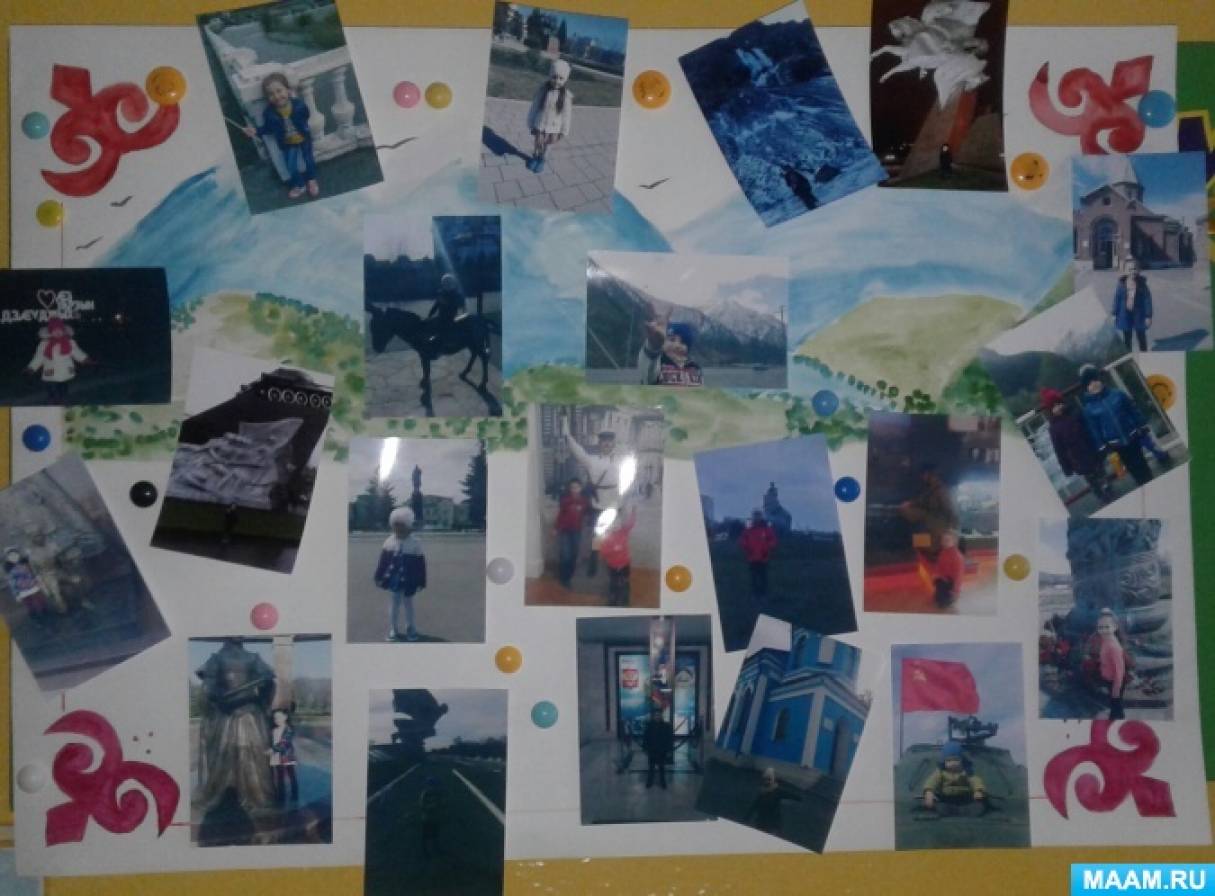 